Seminar on Intellectual Property and Genetic Resources, Traditional Knowledge and Traditional Cultural Expressions: regional and International dimensionsorganized by 
the World Intellectual Property Organization (WIPO)with the generous financial contribution of the Australian Government to assist in covering the cost of participation of capital-based delegates from developing countrieswith the generous financial contribution of the Swiss Federal Institute of Intellectual Property to cover the cost of participation of a number of representatives of indigenous peoples and local communitiesGeneva, June 23 to 25, 2015programprepared by the International Bureau of WIPO Tuesday, June 23, 201512.00 pm – 2.30 pm		Registration2.30 pm – 3.00 pm 	Opening Session	Message from Mr. Francis Gurry, Director General, World Intellectual Property Organization (WIPO) 3.00 pm – 5.30 pm	Roundtable 1:  The Cross-Border Protection of Intellectual Property, and its Relevance for the Protection of Traditional Knowledge and Traditional Cultural ExpressionsModerator: 	Professor William Fisher, Wilmer Hale Professor of Intellectual Property Law, Harvard Law School, United States of America3.00 pm – 4.30 pm 	Speaker: 		Professor Susy Frankel, Victoria University of Wellington, New ZealandRespondents: 	Professor Margo Bagley, Professor of Law, University of Virginia School of Law, United States of America / Technical Expert to the Government of MozambiqueMr. Péter Munkácsi, Senior Adviser, Department for Codification of Competition, Consumer Protection and Intellectual Property, Ministry of Justice, Hungary4.30 pm – 5.30 pm		Questions and AnswersWednesday, June 24, 201510.00 am – 12.30 pm	Roundtable 2:  Regional and International Experiences:  Transboundary (“Shared”) Genetic Resources, Traditional Knowledge and Traditional Cultural ExpressionsModerator: 	Mr. Luis Enrique Chávez Basagoitia, Ambassador and Permanent Representative, Permanent Mission of Peru to the United Nations Office and other International Organizations in Geneva, Geneva10.00 am – 11.00 am		Speakers: 			Professor Lolona Ramamonjisoa, Directeur du Silo National des Graines Forestières (SNGF), MadagascarMrs. Rosa Fernandez, Intellectual Property Rights Specialist IV, Intellectual Property Office of the Philippines, PhilippinesMr. José Carlos Morales, Brunca Indigenous People of Costa Rica, Kus-Kurá S.C-Costa Rica Indigenous Organization, Former Chair EMRIP/HRC, Costa RicaDr. Daniel Robinson, Senior Lecturer and MEM Coordinator, Institute of Environmental Studies, University of New South Wales (UNSW), AustraliaMr. Benoît Müller, Legal Advisor, International Video Federation (IVF)Ms. Solange Dao Sanon, chef, Service du droit d’auteur et des questions émergentes, African Intellectual Property Organization (OAPI)11.00 am – 12.30 pm		Questions and Answers12.30 pm – 3.00 pm 	Lunch break1.00 pm – 2.30 pm	Side-event:  Indigenous Perspectives - Challenges and Opportunities  3.00 pm – 5.30 pm	Roundtable 3:  Overview of other Relevant International Instruments Moderator: 	Mr. Ahmed Abdel Latif, Senior Programme Manager, Innovation, Technology and Intellectual Property, International Centre for Trade and Sustainable Development (ICTSD)3.00 pm – 4.00 pm 	Speakers: 	Ms. Susan H. Bragdon, Representative, Quaker United Nations Office (QUNO) Mr. Mounir Bouchenaki, Director, Arab Regional Centre for World Heritage 
(ARC-WH), Kingdom of BahrainProfessor Megan Davis, Chair, United Nations Permanent Forum on Indigenous Issues / Director, Indigenous Law Centre, Faculty of Law, University of New South Wales, AustraliaRespondents: 		Ms. Valérie Normand, Senior Programme Officer, Access and Benefit-sharing, Secretariat of the Convention on Biological Diversity (CBD) (video link)Mr. John Scott, Programme Officer, Traditional Knowledge, Secretariat of the Convention on Biological Diversity (CBD) (video link)Ms. Susanne Schnüttgen, Chief of Unit, Capacity Building and Heritage Policies, Intangible Cultural Heritage Section, Division for Creativity, United Nations Educational, Scientific and Cultural Organization (UNESCO)Mr. Tobias Kiene, Technical Officer, International Treaty on Plant Genetic Resources for Food and Agriculture, Food and Agriculture Organization of the United Nations (FAO)4.00 pm – 5.30 pm		Questions and AnswersThursday, June 25, 201510.00 am – 12.30 pm	Roundtable 4:  Collections, Registers and Databases relating to Genetic Resources, Traditional Knowledge and Traditional Cultural Expressions:  Issues and Practical ExperiencesModerator: 	Mr. Mounir Bouchenaki10.00 am – 11.00 am		Speakers: 			Mr. Yoshinari Oyama, Deputy Director, International Organizations Section, International Policy Division, Japan Patent Office (JPO)Mr. Steven Bailie, Assistant Director, International Policy and Cooperation, Policy and Governance Group, IP Australia, AustraliaDr. Yonah Seleti, Chief Director: Science Missions, Department of Science and Technology, South AfricaMr. Enrico Luzzatto, Director, Cluster of Pure and Applied Organic Chemistry, European Patent Office (EPO)Mr. Preston Hardison, Policy Analyst, Tulalip Tribes, United States of AmericaMs. Usha RAO, Assistant Controller, Patents and Designs, Department of Industrial Property and Promotion, Intellectual Property Office (IPO), India11.00 am – 12.30 pm		Questions and Answers12.30 pm – 12.45 pm		Concluding RemarksMr. Minelik Alemu Getahun, Assistant Director General, Global Issues Sector, WIPO 1.15 pm – 3.00 pm	Side-event:  Inspiring Innovation and Sustaining Traditional Knowledge - WIPO’s Capacity-building Program[End of document]EEE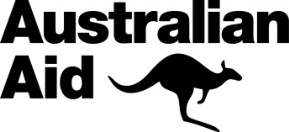 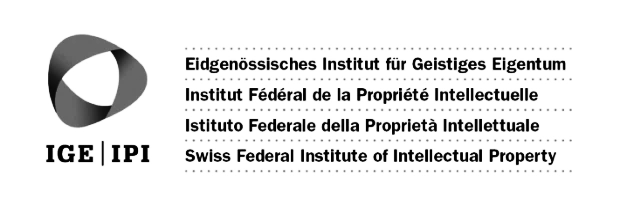 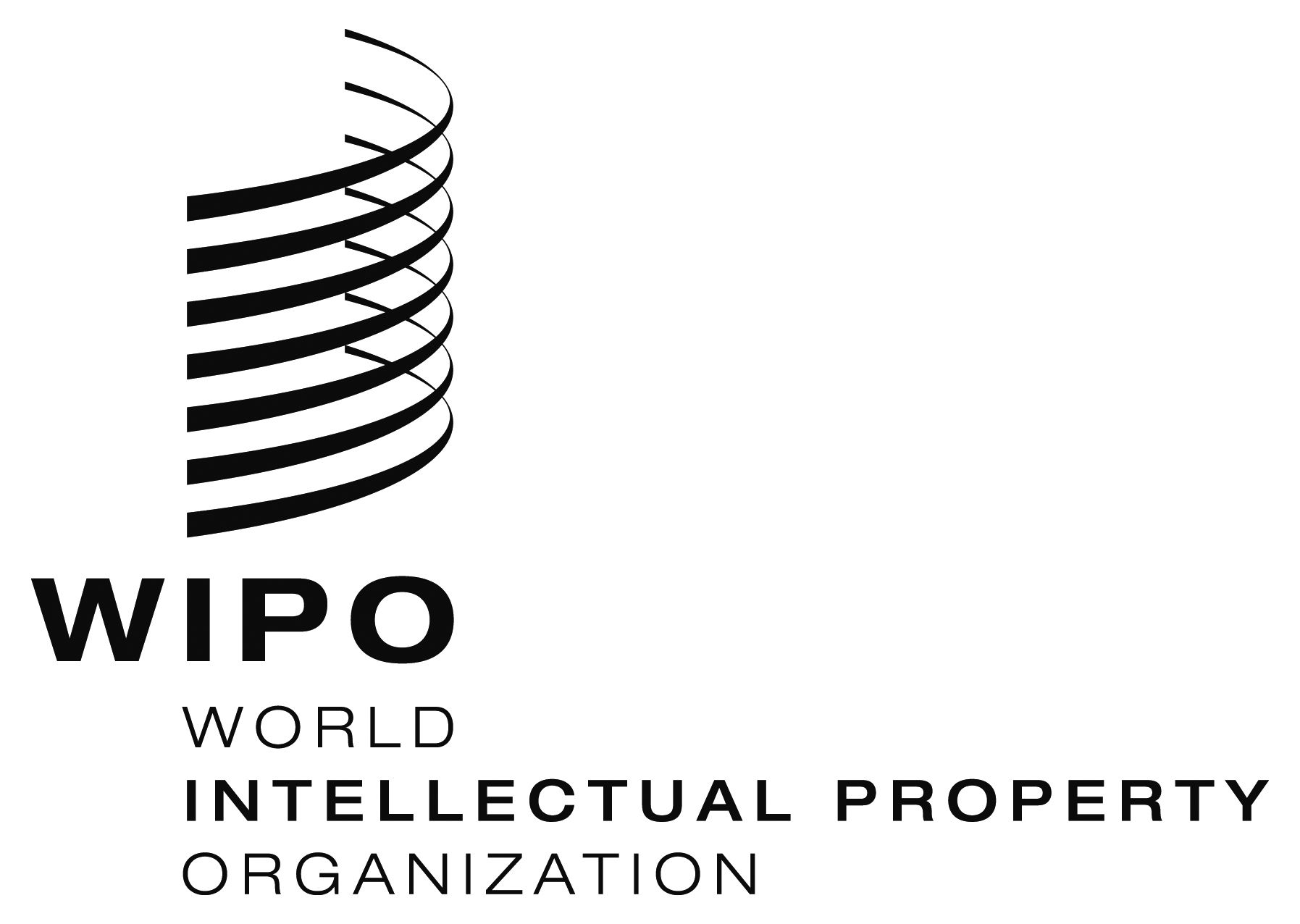 WIPO/IPTK/GE/2/15/INF/1 REV 2   WIPO/IPTK/GE/2/15/INF/1 REV 2   WIPO/IPTK/GE/2/15/INF/1 REV 2   ORIGINAL: ENGLISHORIGINAL: ENGLISHORIGINAL: ENGLISHDATE: June 25, 2015DATE: June 25, 2015DATE: June 25, 2015